2015г. 10 августа№193город ТаразОб утверждении регламентов  государственных услуг в области  здравоохранения В соответствии с Законом Республики Казахстан от 23 января 2001 года «О местном государственном управлении и самоуправлении в Республике Казахстан» и Законом Республики Казахстан от 15 апреля  2013 года «О государственных услугах» акимат Жамбылской области ПОСТАНОВЛЯЕТ:Утвердить прилагаемые:регламент государственной услуги «Вызов врача на дом»;регламент государственной услуги «Запись на прием к врачу»;регламент государственной услуги «Прикрепление к медицинской организации, оказывающей первичную медико-санитарную помощь»;регламент государственной услуги «Добровольное анонимное и обязательное конфиденциальное медицинское обследование на наличие ВИЧ-инфекции»; регламент государственной услуги «Выдача справки с противотуберкулезной организации»;регламент государственной услуги «Выдача выписки из медицинской карты стационарного больного»; регламент государственной услуги «Выдача справки с психоневрологической организации»; регламент государственной услуги «Выдача справки с наркологической организации»;регламент государственной услуги «Выдача справки с медицинской организации, оказывающей первичную медико-санитарную помощь»; регламент государственной услуги «Выдача листа о временной нетрудоспособности с медицинской организации, оказывающей первичную медико-санитарную помощь»; регламент государственной услуги «Выдача справки о временной нетрудоспособности с медицинской организации, оказывающей первичную медико-санитарную помощь».2. Коммунальному государственному учреждению «Управление здравоохранения акимата Жамбылской области» в установленном законодательством порядке обеспечить:1) государственную регистрацию настоящего постановления в органах юстиции;2) в течение десяти календарных дней после государственной регистрации настоящего постановления его направление на официальное опубликование в периодических печатных изданиях и в информационно-правовой системе «Әділет»;3) размещение настоящего постановления на интернет-ресурсе акимата Жамбылской области.3. Признать утратившим силу постановление акимата Жамбылской области от 29 декабря 2015 года №370 «Об утверждении регламентов государственных услуг в области здравоохранения» (зарегистрировано в Реестре государственной регистрации нормативных правовых актов за №2480, опубликовано 7 февраля 2015 года в газете «Знамя труда» №15 (18032)).4. Контроль за исполнением настоящего постановления возложить на заместителя акима области Е.Манжуова.5. Настоящее постановление вступает в силу со дня государственной регистрации в органах юстиции и вводится в действие по истечении десяти календарных дней после дня его первого официального опубликования.Аким области                                                             К. Кокрекбаев       Утвержденпостановлением акиматаЖамбылской  областиот  «10» августа 2015 года№193   Регламент государственной услуги «Вызов врача на дом»1. Общие положения1. Государственная услуга «Вызов врача на дом»                                 (далее – государственная услуга) оказывается медицинскими организациями Жамбылской области, оказывающими первичную медико-санитарную помощь  (далее – услугодатель) в соответствии со стандартом государственной услуги «Вызов врача на дом» (далее - стандарт) утвержденным  приказом Министра здравоохранения и социального развития Республики Казахстан от 27 апреля 2015 года №272 «Об утверждении стандартов государственных услуг в области здравоохранения» (зарегистрирован в Реестре государственной регистрации нормативных правовых актов от 11 июня 2015 года №11304).2. Прием заявлений и выдача результатов оказания государственной услуги осуществляется через:услугодателя (при непосредственном обращении или по телефонной связи услугополучателя);  веб-портал «электронного правительства» www.egov.kz (далее - портал).Форма оказания государственной услуги: электронная (частично автоматизированная) и (или) бумажная.	3. Результат государственной услуги:1) при непосредственном обращении или по телефонной связи – запись в журнале регистрации вызовов услугодателя и устный ответ с указанием даты, времени посещения врача;	
	2) в электронном формате при обращении на портал – уведомление в виде статуса электронной заявки в личном кабинете.При этом после принятия запроса на оказание государственной услуги услугополучателю в установленное время на дому оказывается медицинская помощь.
  	2. Описание порядка действий структурных подразделений (работников) услугодателя в процессе оказания государственной услуги4. Основанием для начала процедуры (действия) по оказанию государственной услуги является заявление и документы услугополучателя, необходимые для оказания государственной услуги (далее - документы), указанные в пункте 9 стандарта.5. Содержание каждой процедуры (действия), входящей в состав процесса оказания государственной услуги, длительность его выполнения:При непосредственном обращении или по телефонной связи к услугодателю:ответственный работник услугодателя принимает документы и проверяет наличие прикрепления услугополучателя в портале «Регистр прикрепленного населения» у услугодателя - время выполнения 5 (пять) минут;ответственный работник услугодателя производит запись данных услугополучателя  в журнале регистрации вызовов данные услугополучателя и сообщает устно время посещения врача - время выполнения 5 (пять) минут.6. Результат процедуры (действия) по оказанию государственной услуги, который служит основанием для начала выполнения следующей процедуры (действия):прием документов услугополучателя ответственным работником услугодателя;2) запись в журнале регистрации вызовов услугодателя.3. Описание порядка взаимодействия структурных подразделений (работников) услугодателя в процессе оказания государственной услуги7. Перечень структурных подразделений (работников) услугодателя, которые участвуют в процессе оказания государственной услуги:ответственный работник услугодателя.8. Описание последовательности процедур (действий) между структурными подразделениями услугодателя:ответственный работник услугодателя принимает документы и проверяет наличие прикрепления услугополучателя в портале «Регистр прикрепленного населения» у услугодателя - время выполнения 5 (пять) минут;ответственный работник услугодателя производит запись данных услугополучателя  в журнале регистрации вызовов данные услугополучателя и сообщает устно время посещения врача - время выполнения 5 (пять) минут.4. Описание порядка использования информационных систем в процессе оказания государственной услуги9. Описание порядка обращения и последовательности процедур (действий) услугодателя и услугополучателя при оказании государственных услуг через портал:1) авторизация услугополучателя на портале, выбор и запрос государственной услуги - (10 (десять) минут);2) формирует сообщение об отказе в связи с имеющимися
нарушениями в данных услугополучателя - (20 (двадцать) секунд);3) на портале обрабатывается запрос и направляется в информационную систему услугодателя. Производится проверка (обработка) услугодателем соответствия электронного документа (запроса) основаниям для оказания государственной услуги, при имеющихся нарушениях выдается справка с мотивированным отказом - (10 (десять) минут);4) уведомление в виде статуса электронной заявки в личном кабинете услугополучателя – (10 (десять) минут).10. Описание порядка обращения и последовательности процедур (действий) услугодателя и услугополучателя при оказании государственной услуги через веб-портал "электронного правительства" с приложением диаграммы функционального взаимодействия информационных систем, задействованных в оказании государственной услуги, в графической форме согласно приложению 1 к настоящему регламенту:1) услугополучатель осуществляет регистрацию на портале с помощью индивидуального идентификационного номера и пароля (осуществляется для незарегистрированных услугополучателей на портале);2)процесс 1 –  ввод услугополучателем индивидуального идентификационного номера и пароля (процесс авторизации) на портале для получения государственной услуги;3) условие 1 – проверка на портале подлинности данных о зарегистрированном услугополучателе через логин (индивидуального идентификационного номера) и пароль;4) процесс 2 – формирование порталом сообщения об отказе в авторизации в связи с имеющимися нарушениями в данных услугополучателя;5) процесс 3 – выбор услугополучателем государственной услуги, указанной в настоящем регламенте, вывод на экран формы запроса для оказания государственной услуги и заполнение услугополучателем формы (ввод данных) с учетом ее структуры и форматных требований, а также выбор услугополучателем регистрационного свидетельства электронной цифровой подписи для удостоверения (подписания) запроса;6) условие 2 – проверка на портале срока действия регистрационного свидетельства электронной цифровой подписи и отсутствия в списке отозванных (аннулированных) регистрационных свидетельств, а также соответствия идентификационных данных (между индивидуальным идентификационным номером, указанным в запросе, и индивидуальным идентификационным номером, указанным в регистрационном свидетельстве электронной цифровой подписи);7) процесс 4 – формирование сообщения об отказе в запрашиваемой государственной услуге в связи с не подтверждением подлинности электронной цифровой подписи услугополучателя;8) процесс 5 – удостоверение запроса для оказания государственной услуги посредством электронной цифровой подписью услугополучателя и направление электронного документа (запроса) через шлюз «электронного правительства» в информационную систему автоматизированного рабочего места услугодателя;9) условие 3 – проверка (обработка) услугодателем соответствия электронного документа (запроса) для оказания государственной услуги;
       10) процесс 6 - формирование сообщения об отказе в запрашиваемой государственной услуге в связи с имеющимися нарушениями;11) процесс 7 – получение услугополучателем результата государственной услуги (выдача справки о вызове врача на дом (в электронном виде) по форме, согласно приложению 1 к стандарту, подписанной электронной цифровой подписью услугодателя).При этом после принятия запроса на оказание государственной услуги услугополучателю в установленное время на дому оказывается медицинская помощь.11. Подробное описание последовательности процедур (действий), взаимодействий структурных подразделений (работников) услугодателя в процессе оказания государственной услуги и порядка использования информационных систем в процессе оказания государственной услуги отражается в справочнике бизнес-процессов оказания государственной услуги согласно приложению 2 к настоящему регламенту. Справочник бизнес-процессов оказания государственной услуги размещается на официальном сайте акимата Жамбылской области zhambyl.gov.kz и на интернет – ресурсе коммунального государственного учреждения «Управление здравоохранения акимата Жамбылской области» -http://densaulyk.zhambyl.kz. Приложение 1
к регламенту государственной услуги «Вызов врача на дом»Диаграмма  функционального взаимодействия при оказаниигосударственной услуги через портал «электронного правительства»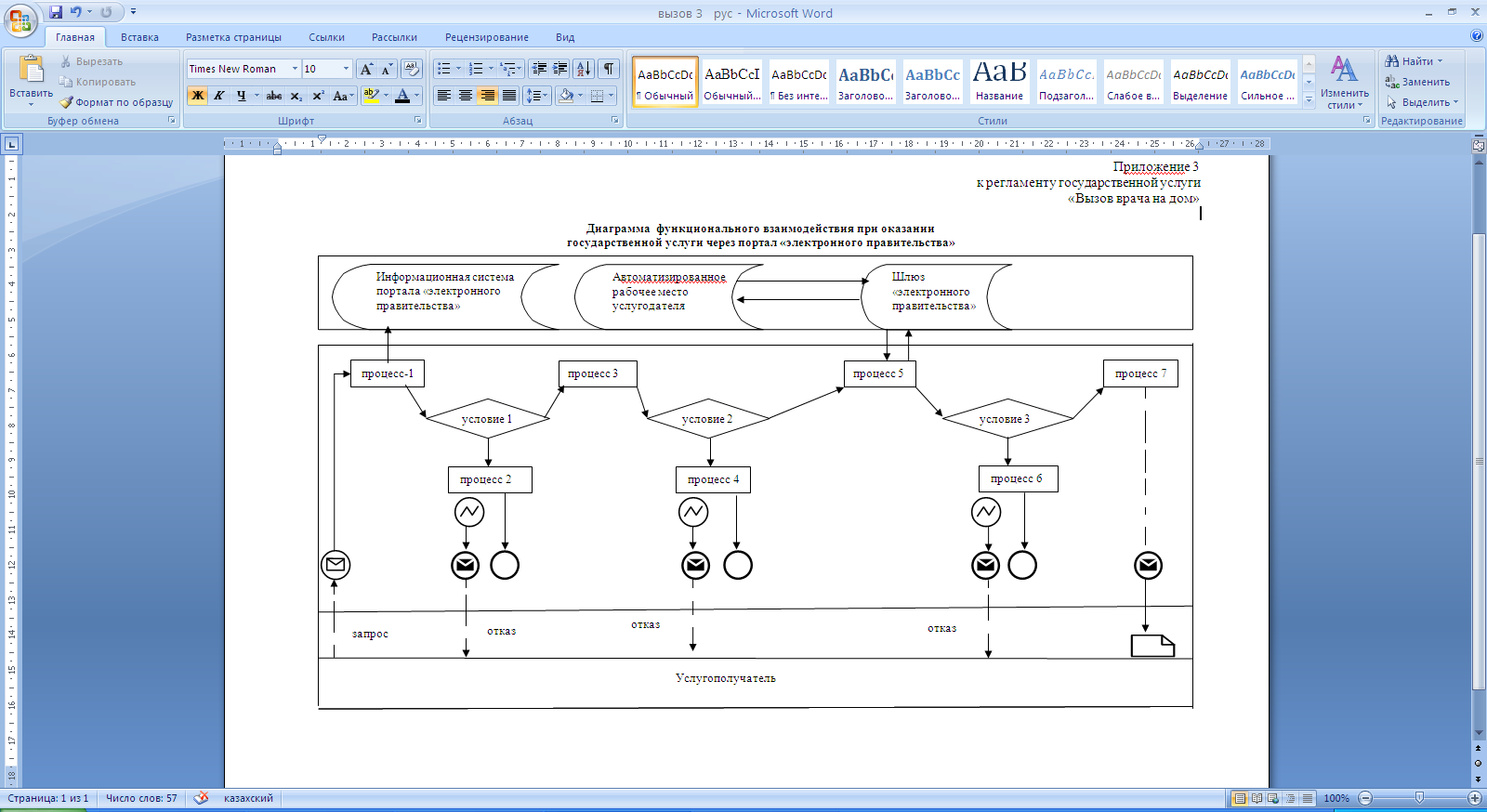 Условные обозначения:Приложение 2
к регламенту государственной услуги «Вызов врача на дом»Справочник бизнес-процессов оказания государственной услуги«Вызов врача на дом»А. При оказании государственной услуги через услугодателяУсловные знаки:                               - начало или завершение оказания государственной услуги;- наименование процедуры (действия) услугополучателя;- переход к следующей процедуре (действию).Справочник бизнес-процессов оказания государственной услуги«Вызов врача на дом»Б. При оказании государственной услуги через порталУсловные знаки:                                - начало или завершение оказания государственной услуги;- наименование процедуры (действия) услугополучателя;	- вариант выбора;- переход к следующей процедуре (действию).Сообщение начальноеСообщение завершающееСообщение промежуточноеПростое событие завершающееОшибка Информационная системаПроцесс Условие Поток управления Поток сообщенияЭлектронный документ, предоставляемый конечному услугополучателю